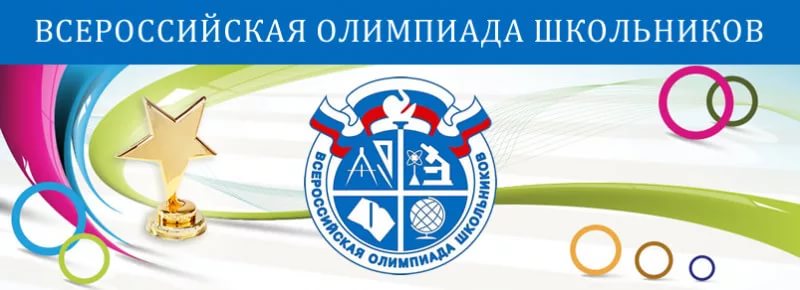 Отдел образования администрации Петровского городского округа Ставропольского краяПРОГРАММА  проведения муниципального этапа всероссийской олимпиады школьников16 ноября 2018 годаПредмет: МатематикаМесто проведения МБОУСОШ №4Ответственный за проведение олимпиады -  Фирсенко Дмитрий Иванович, специалист отдела образования администрации Петровского городского округа Ставропольского края. Тел. 8 988 7672703 Организационные мероприятияОрганизационные мероприятияОрганизационные мероприятия9:00-9:40Регистрация участниковХолл школы9:20-9:40Совещание с членами жюриАудитория9:40-9:50Инструктаж по проведению олимпиады для участниковАудитории10-00Начало олимпиадыВыполнение олимпиадных заданийВыполнение олимпиадных заданийВыполнение олимпиадных заданий10:00-14:00Выполнение заданийАудиторииРазбор олимпиадных заданийРазбор олимпиадных заданийРазбор олимпиадных заданий14:00-14:30МатематикаАудиторияПоказ олимпиадных заданий 17.11.2018 года МБОУСОШ №4Показ олимпиадных заданий 17.11.2018 года МБОУСОШ №4Показ олимпиадных заданий 17.11.2018 года МБОУСОШ №414:00МатематикаАудитория16:00Проведение апелляцийАудиторияОзнакомление участников олимпиады с результатамиОзнакомление участников олимпиады с результатамиОзнакомление участников олимпиады с результатамиНа сайте отдела образования администрации Петровского городского округа Ставропольского края по ссылке: http://petrovoo.ucoz.ru/index/vserossijskaja_olimpiada_shkolnikov/0-43 На сайте отдела образования администрации Петровского городского округа Ставропольского края по ссылке: http://petrovoo.ucoz.ru/index/vserossijskaja_olimpiada_shkolnikov/0-43 На сайте отдела образования администрации Петровского городского округа Ставропольского края по ссылке: http://petrovoo.ucoz.ru/index/vserossijskaja_olimpiada_shkolnikov/0-43 16.11ПротоколыПосле проверки работ17.11Итоговый протоколДо 18-00